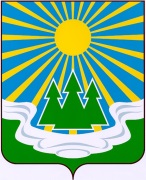 МУНИЦИПАЛЬНОЕ ОБРАЗОВАНИЕ«СВЕТОГОРСКОЕ ГОРОДСКОЕ ПОСЕЛЕНИЕ»ВЫБОРГСКОГО РАЙОНА ЛЕНИНГРАДСКОЙ ОБЛАСТИСОВЕТ ДЕПУТАТОВвторого созыва РЕШЕНИЕ от 23 апреля  2019 года                      № (проект)О внесении изменений в Положение «Об оплате труда работников органов местногосамоуправления муниципального образования "Светогорское городское поселение" Выборгского района Ленинградской области,замещающих должности, не являющиесядолжностями муниципальной службы»В соответствии с Федеральным законом от 06.10.2003  № 131-ФЗ «Об общих принципах организации местного самоуправления в Российской Федерации», Федеральным законом от 0203.2007  № 25-ФЗ 
«О муниципальной службе в Российской Федерации», Уставом 
МО "Светогорское городское поселение", Решением совета депутатов от 11.12.2018 № 44 (с изм. от 25.12.2018 №48, от 13.03.2019 №6) «Об утверждении  бюджета муниципального образования «Светогорское городское поселение» Выборгского района Ленинградской области на 2019 год и на плановый период 2020 и 2021 годов», Положением об оплате труда работников органов местного самоуправления муниципального образования "Светогорское городское поселение" Выборгского района Ленинградской области, замещающих должности, не являющиеся должностями муниципальной службы, в целях регулирования вопросов оплаты труда работников, замещающих должности, не являющиеся должностями муниципальной службы в органах местного самоуправления муниципального образования «Светогорское городское поселение» Выборгского района Ленинградской области, совет депутатов муниципального образования «Светогорское городское поселение» Выборгского района Ленинградской области           РЕШИЛ:1. Внести в Положение об оплате труда работников органов местного самоуправления муниципального образования "Светогорское городское поселение" Выборгского района Ленинградской области, замещающих должности, не являющиеся должностями муниципальной службы, утвержденное решением совета депутатов МО «Светогорское городское поселение» от 22.12.2009 № 29 (с изменениями от 17.04.2012 г. №11, от 09 сентября 2014 г. № 38, от 24.10.2016 №42, от 14.02.2017 №4, от 17.04.2018 №16, от 25.02.2018 №48) следующие изменения:       1.1. приложение 1 - «Перечень должностей работников органов местного самоуправления муниципального образования "Светогорское городское поселение "Выборгского района Ленинградской области, замещающих должности, не являющиеся должностями муниципальной службы» изложить в новой редакции (Приложение)2.​ Решение вступает в силу после его официального опубликования 
и распространяется на правоотношения, возникшие с 1 июля 2019 года. Глава муниципального образования«Светогорское городское поселение»                             Р.А. ГенераловаРазослано: в дело, Администрация МО, газета «Вуокса», прокуратура, сайтПриложение К решению совета депутатов от 23 апреля 2019 года №Приложение К Положению 
«Об оплате труда работников органов 
местного самоуправления муниципального образования
 "Светогорское городское поселение" Выборгского района Ленинградской области, 
замещающих должности, не являющиеся 
должностями муниципальной службы»Перечень должностей
работников органов местного самоуправления 
муниципального образования "Светогорское городское поселение"Выборгского района Ленинградской области,  замещающих должности, не являющиеся должностями муниципальной службы(действует с 01.07.2019)№ п\пНаименование должностиРазмер месячного должностного оклада (рублей)Служащие1Заведующий службой, отделом16103-164492Заместитель заведующего службой, отделом14910-161033Заведующий сектором13805-149104Заведующий группой, бюроАдминистратор базы данныхАдминистратор документационного комплекса12615-138055Ведущий специалистВедущий бухгалтерИнженер11452-126156Специалист (референт) первой категорииБухгалтер первой категорииЭкономистСтарший инспектор9565-114527Специалист (референт) второй категорииБухгалтер второй категорииЗаведующий хозяйствомКассирКомендантИнспектор8720-95658Специалист (референт)БухгалтерДелопроизводительМашинистка первой категории7855-87209Машинистка второй категорииСекретарь-машинистка7077-785510Рабочие:- дежурный по теплоцентру, плотник, слесарь, столяр, электрик, сантехник;- водитель служебного автомобиля6309-70771407411Младший обслуживающий персонал:- гардеробщик, дворник, уборщик служебных помещений, сторож5863